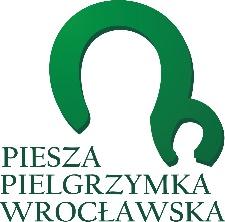  PIESZA PIELGRZYMKA WROCŁAWSKAdo grobu św. JADWIGI w TRZEBNICYInformujemy, że w dniu 17 października planowana jest Piesza Pielgrzymka Wrocławska do grobu św. Jadwigi w Trzebnicy. Pielgrzymka rozpocznie się nabożeństwem w Katedrze wrocławskiej o godzinie 6.00. Uczestniczyć w nim będą pielgrzymi jednej, wyznaczonej grupy. Pielgrzymi pozostałych grup uformują kolumnę na ul. Świętokrzyskiej od Katedry do skrzyżowania z ul. Sienkiewicza. Kolumna wyruszy około godz. 6:15. Warunki uczestnictwa w pielgrzymce w związku z ograniczeniami epidemicznymi Covid 19’Aby wziąć udział w tegorocznej pielgrzymce należy: zapisać się do danej grupy pielgrzymkowej przez specjalny internetowy formularz oraz podpisać regulamin i oświadczenie o stanie zdrowia. Formularz znajduje się na stronie www.pielgrzymka.pl lub na Facebooku. Pielgrzym, po zapisaniu się do danej grupy, nie może przemieszczać się między grupami. Na trasie zwiększona zostanie odległość między grupami.Każdy uczestnik pielgrzymki obowiązkowo musi mieć zasłonięte usta i nos podczas przejścia przez Wrocław i mijane po drodze miejscowości. W razie dodatkowych pytań można pisać na adres pielgrzymka@pielgrzymka.plUWAGA! W związku z panującą pandemią, jeżeli w terminie pielgrzymki powiat trzebnicki będzie znajdował się w czerwonej strefie zagrożenia coronawirusem, pielgrzymka zostanie odwołana.PROGRAM PIELGRZYMKI DO TRZEBNICY6.00 – Zawiązanie pielgrzymkipostój  I – most na Widawie – Krzyżanowicepostój  II – Malinpostój  III – Wysoki Kościół i Brochocin. UWAGA – na tym postoju pielgrzymka zostanie podzielona na dwa nurty, jeśli zajdzie taka potrzeba.  Szczegóły zostaną podane przed pielgrzymką w internecie na www.pielgrzymka.plok. 16.00 – wejście do Trzebnicy16.30  – Msza św. w Trzebnicy przy ołtarzu polowymPowrót z Trzebnicy: szynobusem KD, indywidualnie lub PKS – autobusy będą podstawione na parkingu przy ołtarzu polowym.Serdecznie zachęcam wszystkich do udziału w Pielgrzymce!Z Maryjnym pozdrowieniemGłówny Przewodnik PielgrzymkiKs. Stanisław Orzechowskiwięcej na: www.pielgrzymka.pl i Facebooku